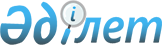 Қазақстан Республикасы Үкіметінің 2001 жылғы 18 қаңтардағы N 68 қаулысына өзгеріс енгізу туралыҚазақстан Республикасы Үкіметінің қаулысы 2001 жылғы 24 сәуір N 544

      Қазақстан Республикасының Үкіметі қаулы етеді: 

      1. "Қазақстан Республикасының Үкіметі мен Эстон Республикасы Үкіметінің арасындағы темір жол көлігі саласындағы ынтымақтастық туралы келісімге қол қою туралы" Қазақстан Республикасы Үкіметінің 2001 жылғы 18 қаңтардағы N 68 P010068_ қаулысына мынадай өзгеріс енгізілсін: 

      3-тармақтағы "Қазақстан Республикасының Көлік және коммуникациялар бірінші вице-министрі Әбдіқалық Зәкірұлы Нәлібаевқа" деген сөздер "Қазақстан Республикасының Көлік және коммуникациялар министрі Кәрім Қажымқанұлы Мәсімовке" деген сөздермен ауыстырылсын.     2. Осы қаулы қол қойылған күнінен бастап күшіне енеді.     Қазақстан Республикасының          Премьер-МинистріМамандар:     Багарова Ж.А.     Жұманазарова А.Б.
					© 2012. Қазақстан Республикасы Әділет министрлігінің «Қазақстан Республикасының Заңнама және құқықтық ақпарат институты» ШЖҚ РМК
				